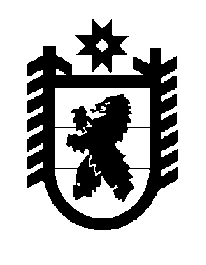 Российская Федерация Республика Карелия    ПРАВИТЕЛЬСТВО РЕСПУБЛИКИ КАРЕЛИЯПОСТАНОВЛЕНИЕот 21 июня 2013 года № 193-Пг. Петрозаводск О внесении изменений в постановление Правительства Республики Карелия от 3 августа 2012 года № 247-ППравительство Республики Карелия п о с т а н о в л я е т:Внести в постановление Правительства Республики Карелия от               3 августа 2012 года № 247-П «Об утверждении порядка и условий предоставления лицам, замещающим государственные должности Республики Карелия и являющимся членами Правительства Республики Карелия, жилых помещений» (Собрание законодательства Республики Карелия, 2012, № 8, ст. 1453, 1466)  следующие изменения:в наименовании слова «государственные должности Республики Карелия и являющимся членами Правительства Республики Карелия» заменить словами «отдельные государственные должности Республики Карелия и должности государственной гражданской службы Республики Карелия»;в абзаце втором слова «государственные должности Республики Карелия и являющимся членами Правительства Республики Карелия» заменить словами «отдельные государственные должности Республики Карелия и должности государственной гражданской службы Республики Карелия»;в порядке и условиях предоставления лицам, замещающим государственные должности Республики Карелия и являющимся членами Правительства Республики Карелия, жилых помещений, утвержденном названным постановлением:а) в наименовании слова «государственные должности Республики Карелия и являющимся членами Правительства Республики Карелия» заменить словами «отдельные государственные должности Республики Карелия и должности государственной гражданской службы Республики Карелия»;2б) пункт 1 изложить в следующей редакции:«1. Настоящие порядок и условия распространяются на лиц, замещающих государственные должности Республики Карелия и являющихся членами Правительства Республики Карелия, и  на лиц, замещающих должности руководителей органов исполнительной власти Республики Карелия (далее – лицо, замещающее должность), не имеющих в собственности либо в собственности членов их семей (супруга, супруги, детей) жилого помещения, не являющихся нанимателями жилого помещения по договору социального найма и не зарегистрированных по месту жительства на территории Республики Карелия.»;в) в пунктах 2-9 слова «лицо, замещающее государственную должность» в соответствующем падеже заменить словами «лицо, замещающее должность» в соответствующем падеже.            Глава Республики  Карелия                                                            А.П. Худилайнен